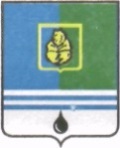 РЕШЕНИЕДУМЫ ГОРОДА КОГАЛЫМАХанты-Мансийского автономного округа - ЮгрыОт «___»_______________20___г.                                                   №_______ ___г.                         №_______ О внесении изменений  в решение Думы города Когалыма от 25.10.2017 №107-ГДВ соответствии с Федеральным законом от 25.12.2008 №273-ФЗ «О противодействии коррупции», Законом Ханты-Мансийского автономного округа - Югры от 25.09.2008 №86-оз «О мерах по противодействию коррупции в Ханты-Мансийском автономном округе – Югре», Уставом города Когалыма, с целью повышения эффективности противодействия коррупции, Дума города Когалыма РЕШИЛА:1. Внести в решение Думы города Когалыма от 25.10.2017 №107-ГД «Об утверждении Положения о проверке соблюдения ограничений и запретов лицами, замещающими муниципальные должности в органах местного самоуправления города Когалыма» (далее – решение) следующие изменения:1.1. в констатирующей части решения слова «постановлением Губернатора Ханты-Мансийского автономного округа - Югры от 14.04.2010 №71 «О Положении о проверке достоверности и полноты сведений, представляемых гражданами, претендующими на замещение государственных должностей Ханты-Мансийского автономного округа - Югры, и лицами, замещающими государственные должности Ханты-Мансийского автономного округа - Югры, и соблюдения ограничений лицами, замещающими государственные должности Ханты-Мансийского автономного округа – Югры»» заменить словами «Законом Ханты-Мансийского автономного округа - Югры от 25.09.2008 №86-оз «О мерах по противодействию коррупции в Ханты-Мансийском автономном округе – Югре»»;1.2. в пункте 1 приложения к решению после слов «(далее - лицо, замещающее муниципальную должность),» дополнить словами «в течение трех лет, предшествующих поступлению информации, явившейся основанием для осуществления проверки, предусмотренной настоящим пунктом,»;1.3. в подпункте «б» пункта 2 приложения к решению слова «муниципальным служащим аппарата Думы города Когалыма, ответственным» заменить словами «муниципальными служащими органа местного самоуправления города Когалыма, ответственными»;1.4. в пункте 6 приложения к решению:1.4.1. подпункт «г» изложить в следующей редакции:«г) направлять в установленном порядке (в том числе с использованием государственной информационной системы в области противодействия коррупции «Посейдон») запросы (кроме запросов в кредитные организации, налоговые органы Российской Федерации, органы, осуществляющие государственную регистрацию прав на недвижимое имущество и сделок с ним, и операторам информационных систем, в которых осуществляется выпуск цифровых финансовых активов) в органы прокуратуры, следственные органы Следственного комитета Российской Федерации, иные федеральные государственные органы, органы государственной власти Ханты-Мансийского автономного округа - Югры, территориальные органы федеральных государственных органов, органы местного самоуправления, на предприятия, в учреждения, организации и общественные объединения (далее - органы или организации) об имеющихся у них сведениях о соблюдении лицом, замещающим муниципальную должность, установленных ограничений и запретов;»;1.4.2. дополнить подпунктом «д» следующего содержания:«д) осуществлять (в том числе с использованием государственной информационной системы в области противодействия коррупции «Посейдон») анализ сведений, представленных лицом, замещающим муниципальную должность, в соответствии с законодательством Российской Федерации о противодействии коррупции.»;1.5. в подпункте «в» пункта 10 приложения к решению слова «в пункте «б» заменить словами «в подпункте «б»;1.6. дополнить пунктом 11.1 следующего содержания:«11.1. На период проведения проверки лицо, замещающее муниципальную должность, может быть отстранено от замещаемой должности на срок, не превышающий 60 дней со дня принятия решения Думы города Когалыма о проведении проверки. Указанный срок может быть продлен на срок до 90 дней на основании решения Думы города Когалыма в соответствии с пунктом 5 настоящего Положения.На период отстранения лица, замещающего муниципальную должность на постоянной основе, от замещаемой должности денежное содержание по замещаемой им должности сохраняется.».2. Опубликовать настоящее решение в газете «Когалымский вестник».проект вносится Думой города КогалымаПредседательГлаваДумы города Когалымагорода Когалыма_____________  А.Ю.Говорищева_____________ Н.Н.Пальчиков